Miroshnichenko Ivan LeonidovichExperience:Position applied for: 3rd EngineerDate of birth: 24.09.1981 (age: 36)Citizenship: &mdash;Residence permit in Ukraine: NoCountry of residence: UkraineCity of residence: OdessaContact Tel. No: +38 (048) 453-27-53 / +38 (096) 354-69-00E-Mail: vanyatko1981@mail.ruU.S. visa: NoE.U. visa: NoUkrainian biometric international passport: Not specifiedDate available from: 20.11.2013English knowledge: ModerateMinimum salary: 3000 $ per month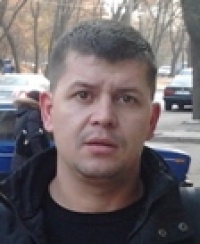 PositionFrom / ToVessel nameVessel typeDWTMEBHPFlagShipownerCrewing3rd Engineer10.11.2012-10.03.2013AntikeriBulk Carrier28791B&W9290MaltaSeascape MarinAB CrewingMotorman 1st class23.02.2012-07.10.2012EndeavourBulk Carrier73000Mitsubishi11430PanamaRTS Panamax ASGMA3rd Engineer29.04.2011-26.11.2011MilaBulk Carrier4361Shcoda1400Phnom-PehnEXCELSION SHIPPINGKonkord3rd Engineer27.05.2009-07.10.2009Akademik ShakalskiyPassenger Ship1764RD2500RussiaFERHREGMAMotorman 1st class21.01.2008-21.09.2008KRISSABulk Carrier20000Mitsubishi10000PanamaGoodFaithINTERMARINMotorman 1st class11.05.2006-30.03.2007PHILIPOSUniversal Ship10000B@W6500MaltaSpianadashipmanagmentINTERMARIN